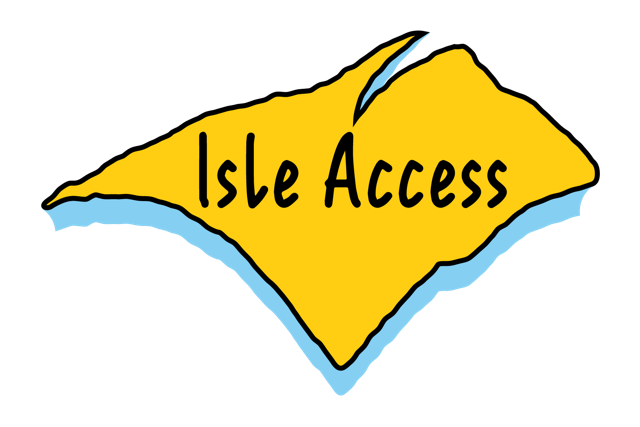                                                           VOLUNTEER APPLICATION FORMThank you for offering to become part of our volunteering team, we are appreciative of your support.Please note that Isle Access is committed to safeguarding vulnerable people. All volunteer roles will be subject to Disclosure and Barring Service CheckName……………………………………………………………………………………………Address ………………………………………………………………………………………………………………………………………………………………………………………………………………………………………………………………………………………………Postcode………………………………………………………………………………………Phone……………………………………………………………………………………………Mobile…………………………………………………………………………………………Email……………………………………………………………………………………………Please give the name, role (if applicable) and address of two referees who have known for a minimum of two years. They must not be people related to youSigned…………………………………………………………………………………………Dated……………………………………………………………………………………………Submitting your applicationPlease submit your form, together with your CV, by email to cyclingadmin@IsleAccess.co.uk or by post to:The Island Riding CentreStaplers RoadNewport PO30 2NBPlease describe your experience as a volunteerPlease describe your experience gained from workPlease tell us why you would like to volunteer with Isle AccessDo you have any Criminal Convictions (other than minor driving offences)? Yes / NoIf yes, please state date and nature of convictionApproximately how much time would you like to give each week/month? Please indicate particular days or times.NameNameRole (if applicable)Role (if applicable)AddressPostcodeTel:EmailAddressPostcodeTel:Email